Руководство пользователя ZJ 550WПредисловие  Пожалуйста, прочитайте внимательно это руководство перед использованием, а также инструкцию по использованию  машины, на которую блок будет установлен. 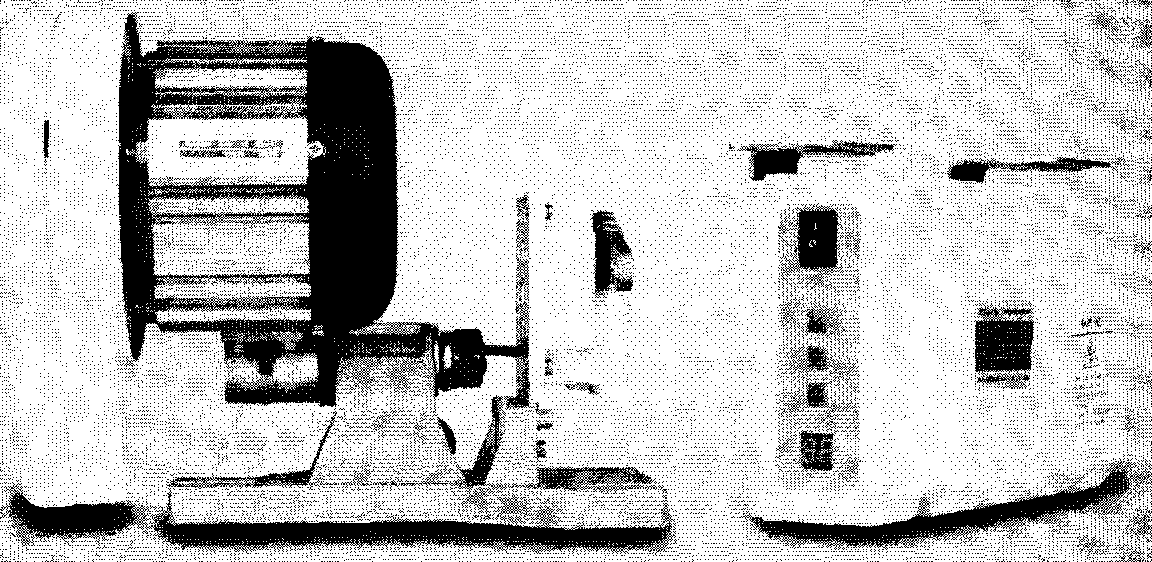 Высоко - эффективный сервомотор  может повысить производительность труда на         20 % ~ 30%. Экономия электроэнергии составляет около 70% по сравнению с обычным фрикционным мотором. Отсутствие трения предотвращает повреждение частей, что позволяет использовать данный сервомотор длительное время.  Достоинства данного сервомотора: низкий шум, низкая вибрация, низкая температура корпуса, высокий вращающий момент - гарантируют высокую эффективность, стабильность и надежность работы.                   ПРЕДОСТЕРЕЖЕНИЕ: 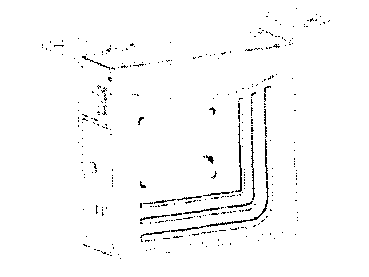 - Для правильной установки и использования блока управления требуется квалифицированный персонал.- Этот блок управления предназначен только для швейных машин и не должен использоваться в других целях.Инструкция по безопасности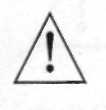 1. Все инструкции, отмеченные знаком        ,  должны соблюдаться полностью; 
При не соблюдении инструкций возможны телесные повреждения или поломка машины. 2. Блок должен быть установлен и введен в эксплуатацию людьми  с соответствующим обучением.3.Перед подключением шнура электропитания блока к источнику напряжения необходимо удостовериться, что напряжение находится в диапазоне, обозначенном на пластине блока.4.Уберите ваши ноги от педали машины во время включения напряжения.5.         Выключайте напряжение и удаляйте штепсель при следующих операцияхСоединение или разъединение любых соединителей на блоке контроля /управления.Восстановление или выполнение любой механической регулировки.Заправка нити  или замена иглыДо включения напряжения удостоверьтесь, что в блоке контроля (управления) все разъемы надежно соединены.После выключения машины до следующего ее включения должен быть интервал не менее 30 секунд. Ремонт и работа обслуживания могут быть выполнены специально обученными техниками.Замена или ремонт сменных частей машины и блока управления должны производиться только оригинальными деталями, одобренными изготовителем. Блок должен быть должным образом заземлен.СПЕЦИФИКАЦИЯУстановкаУстановка мотора                                                                           Столешница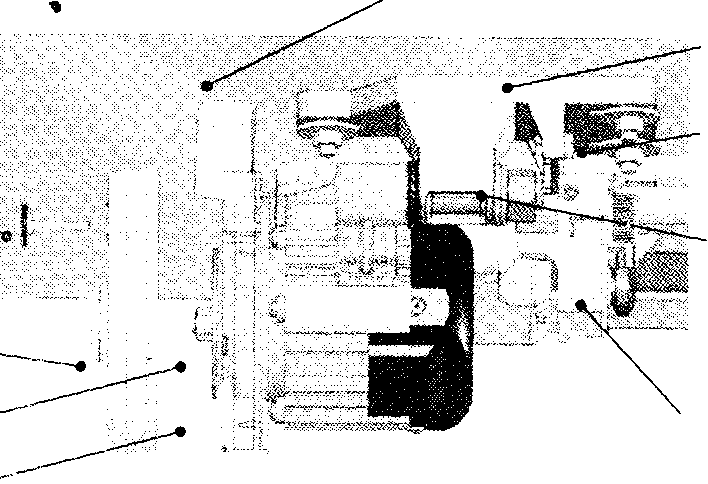 Крепежный болт кожуха шкива                                                                                                                                                                                        Кожух шкиваШкивВнутренний кожух шкиваМонтажный кронштейн контроля                                                            Столешница 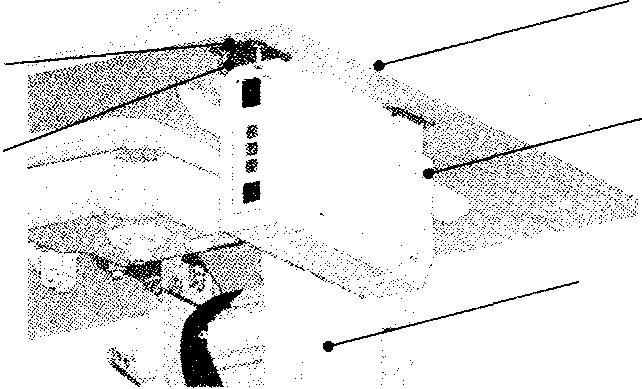 двигателя                                                                                                                            Блок контроля                                                                                                                   СтойкаПанель управленияКонтрольная панель состоит из цифровой области дисплея и четырёх кнопок, как показано на рисунке.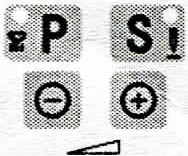 Верхние две кнопки сопровождаются двумя светодиодными  огнями, чтобы указывать на их функциональное состояние. Светодиодная панель показывает четыре состояния:  режим ожидания; статус индексирования;режим отображения  данных;режим автоматического тестирования.     1. В режиме ожидания, на панели высвечиваются два значения:                                   4500……………….Е-014500 -  скорость вращения двигателя (максимальная скорость);Е-01  - индекс  кода ошибки;2. В режиме индексирования,  на панели высвечиваются  значения:                                             Р-01…………...U-01 Р-01- технический индекс параметровU-01 - статус индекса монитора3.Режим отображения данных панели управления:                                 03004.Режим автоматического тестирования:                                 AUГоБыстрые варианты программирования.     В режиме ожидания работы двигателя можно быстро изменить следующие параметры: включение подсветки светодиода, верхнее и нижнее положения иглы при останове, регулировка текущей скорости. Включение светодиодной подсветки:     На холостом ходу двигателя нажать кнопку (Р), чтобы включить или выключить светодиодную подсветку. Индикатор на кнопке указывает включение подсветки.Изменение направления движения двигателя:Если нажать и удерживать 3 секунды кнопку (Р), то на дисплее загорается  десятичная точка за первым числом    3.000, это показывает направление вращения электродвигателя. Если точка горит, то двигатель  вращается в одном направлении,  если нет, то в другом.Изменение положения позиции иглы:На холостом ходу двигателя нажать кнопку (S) , для выбора режима положения иглы при останове. Индикатор на кнопке указывает на верхние, либо на  нижнее положение иглы при останове.      4. Регулировка скорости вращения двигателя: На холостом ходу двигателя нажать кнопку (+) (-)  - для регулировки  скорости вращения,  с точностью до 50 rpm.Изменение параметров.Изменение электронным путём  контролируемых параметров предназначено  для улучшения работы системы и пользовательских настроек.На холостом ходу двигателя нажать кнопку (Р) и, удерживая её, одновременно нажать кнопку (S) , при нажатии двух кнопок на цифровом табло высветится четыре цифры шесть. 6666После  чего дважды нажать кнопку (+) , чтобы отображалось «6668» ,а затем нажать кнопку (S) ,чтобы подтвердить и ввести номер параметра-изменения, с указанием.Р-01При последующих нажатиях кнопок (+)  или (-) будет изменяться индекс параметра до требуемого значения. Значения индекса параметра описано в таблице параметров. После, для подтверждения нужного параметра, нажать кнопку (S) ,чтобы вывести его на цифровую панель, как указано ниже. 0300Нажатием кнопок  (+) и (-) - выбираем требуемое значение индекса параметра, отображающегося на  дисплее.После настройки  параметров, необходимо нажать кнопку(S) ,чтобы подтвердить значение индекса параметра и вернуться на главную страницу дисплея. Простое нажатие кнопки (Р) позволит вернуться на главную страницу дисплея, но скорректированные параметры при этом не сохранятся. Параметры монитора.На холостом ходу двигателя при нажатой кнопке (Р) одновременно нажать кнопку (-), на мониторе отобразится следующее. U-01Нажать кнопки (+) (-) ,чтобы изменить цифровое значение до нужного вам номера. Обратитесь к сопровождающей документации (таблица параметра монитора). Для подтверждения номера параметра нажать кнопку (S) .На дисплее высветится режим монитора.0311В режиме индексирования монитора нажать кнопку (S), чтобы вернуться и отслеживать номер параметра. Нажмите кнопку (Р), чтобы вернутся в режим готовности.Автоматическое тестирование     Автоматическое тестирование обеспечения работы режима двигателя.Первый шаг: При включении режима ожидания нажать кнопку (Р), удерживая её, нажать кнопку (+), на дисплее отобразится автоматический режим двигателя, двигатель будет вращаться в разные стороны, завися от соответствующих параметров (номер параметров Р-24,Р-25 указаны в таблице параметров), в процессе на дисплее загорается автоматический режим тестирования.AUROВторой шаг: При автоматическом режиме тестирования  нажмите кнопку (Р), для того, чтобы двигатель прекратил временно тестирование и вернулся в режим ожидания. Технические параметрыКоды ошибокПараметры монитораМодель ZJ 550 WНапряжение, В220/120  ±20%Частота, гц50 – 60Выходная мощность, Вт550Максимальный вращающий момент, N М4.5Максимальная скорость, об/мин4500Точность позиции иглы, ±5°Вес, кг6,5Габариты, см39*30*21PФункциональная кнопка.Кнопка позиции иглы: выбор верхней/нижней позиции.SКнопка сохранения, изменения и подтверждения параметров.Включение/выключение светильника.«+»Для увеличения  значений параметров «-»Для уменьшения значений параметровиндекспараметразначение индексаграницы параметранастройкипо умолчанию1.Р-01Ограничение минимальной скорости300-10004002.Р-02Ограничение максимальной скорости300-700045003.Р-03Плавный старт и ввод номера0-904.Р-04Плавный старт максимальной скорости300-15003005.Р-05Ускорение скорости10-90306.Р-06Замедление скорости10-90507.Р-07Переключатель скорости отображения реального времени0:OFF 1:ON08.Р-08Переключатель для низкой скорости крутящего момента0-909.Р-09Переключатель для самостоятельного восстановления после возникающей защитной ошибки0:OFF 1:ON110.Р-10Опция максимального напряжения7-171011.Р-11Направление вращения0: reverse1: positive112.Р-12Режим датчика - позиция иглы0:OFF 1:ON113.Р-13Активировать положение иглы вверх0:OFF 1:ON114.Р-14Выбор положения иглы0: up1: down115.Р-15Позиционирование иглы0:OFF 1:ON116.Р-16Отрегулировать угол положения иглы вверх0-23017.Р-17Отрегулировать угол положения иглы вниз0-231118.Р-18Режим кривой педали0-4019.Р-19Позиционирование педали1-409030020.Р-20Свободное положение педали1-409050021.Р-21Пуск положения педали вперед1-409083022.Р-22Положение педали газа низкого числа оборотов1-4090130023.Р-23Положение педали газа низкого числа оборотов1-4090240024.Р-24Автоматическое тестирование времени работы.1-99625.Р-25Автоматическое тестирование остановки времени1-99326.Р-26Скорость штопки300-120045027.Р-27Чувствительность штопки100-50020028.Р-28Режим включения и выключения 0:OFF1:ON029. Р-29Начальный угол мотора0-3555030.Р-30Сохранение пользовательских параметров0:OFF 1:ON031.Р-318 - восстановление заводских параметров; 6  -  восстановление пользовательских параметров.8: восстановление заводских настроек6: восстановление определенных параметров032.Р-32Выбор главного режима мотора0-5033.Р-33Выбор главного швейной машинки (0 – ремень, 1 – прямой привод) 0: belt machine1: direct-driveКод ошибкиОписание ошибкиАнализ ошибки и ее устранениеЕ-01Оборудование сверхтоков. Программное обеспечение сверхтоков под напряжением.Выключение системы, включается через 30 секунд. Нужно заменить контроллер или связаться с поставщиками Е-02Оборудование сверхтоков. Программное обеспечение сверхтоков под напряжением.Выключение системы, включается через 30 секунд. Нужно заменить контроллер или связаться с поставщиками Е-03Оборудование сверхтоков. Программное обеспечение сверхтоков под напряжением.Выключение контроллера. Проверить, если входное напряжение является слишком низким, заменить контроллер. Если не работает после перезагрузки, связаться с поставщиком.Е-04Перенапряжение, когда мотор не работает Выключение контроллера. Проверить, если входное напряжение слишком высоко (> 245 V), заменить. Если не работает после перезагрузки, обратиться к поставщику.Е-05Перенапряжение, когда мотор не работает Выключение контроллера. Проверить, если входное напряжение слишком высоко (> 245 V), заменить. Если не работает после перезагрузки, обратиться к поставщику.Е-06Блок мотораПитание контроллера проверьте, если вилка в свободном положении или сломана. Заменить. Если после перезагрузки не работает, обратиться к поставщику.Е-07Ошибка стоп-сигнал для головки иглыПроверьте кабель, устройство двигателя и головку, контроллер на любые попадания, удары, либо нарушена связь. Заменить контроллер и если не работает после отладки и перезагрузки, то обратиться к поставщику.Е-08Ошибка чтенияОтключение питания, перезагрузка. Заменить контроллер, если не поможет, то связаться с поставщиком.Е-09Защита скоростиВыключение питания. Включите питание снова через 30 минут. Замена контроллера. Если не поможет, обратиться к поставщику.Е-10Ошибка оборотовВыключение питания. Включите питание снова через 30 минут. Замена контроллера. Если не поможет, обратиться к поставщику.Е-11ПерегруженВыключение системы. Включите питание через 30 минут. Замена контроллера. Если не поможет, связаться с поставщиком.Е-12Неисправность цепиВыключение системы. Включите питание через 30 минут. Замена контроллера. Если не поможет, связаться с поставщиком.Е-13Ошибка холлПроверьте кабель, связывающий мотор и контроллер. Проверьте блок на повреждения, на попадание, удар. Нарушена связь между мотором и блоком. Замените контроллер. Если не поможет, обратиться к поставщику.1.V-01Напряжение сборных шин в «V»2.V-02Текущая скорость в «Rpm»3.V-03Рабочее напряжение в «100 mА»4.V-04Версия системы №15.V-05Версия системы №2